สารบัญหน้า	ส่วนที่ 1	คำแถลงประกอบงบประมาณรายจ่ายประจำปีงบประมาณ พ.ศ. 2557	       1	ส่วนที่ 2	ข้อบัญญัติตำบล เรื่อง งบประมาณรายจ่ายประจำปีงบประมาณ พ.ศ. 2557     4	งบกลาง									     20สำนักงานปลัด									     22ส่วนการคลัง									     34กองช่าง									     38ส่วนการศึกษา ศาสนา และวัฒนธรรม					     53ส่วนสาธารณสุขและสิ่งแวดล้อม						     58- ร่าง -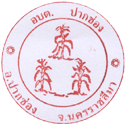 ข้อบัญญัติตำบลเรื่องงบประมาณรายจ่ายประจำปีงบประมาณ พ.ศ. 2557ขององค์การบริหารส่วนตำบลปากช่องอำเภอปากช่อง   จังหวัดนครราชสีมา